MONTGOMERY COUNTY REDEVELOPMENT AUTHORITYAGENDAFriday, September 9, 2022 @ 8:00 amMontgomery County Government Center1580 Constitution Row – Room E109Crawfordsville, IN  47933I.  	RollII. 	Minutes 	III.  	ReportsIV.  	New BusinessV.	Approval of Claims VI. 	Other Business	VII. 	Adjourn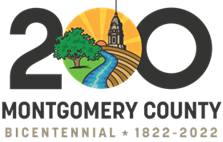 